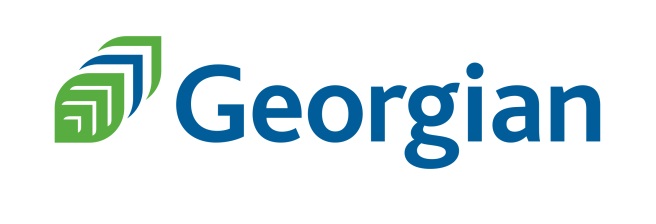 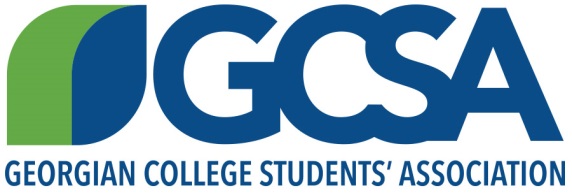 Georgian College – Orillia CampusGeorgian College Students’ AssociationFebruary 2nd, 2016 -12:00p.mB108-GCSA OfficePresent: Dana Basdeo (President) Lauren Kovacs (VP Internal) Masha Bukshtinovich (VP Social), Kirk Sarfo (VP Athletics) Latisha Campbell-Small (VP Public Relations) and Mike Zecchino (Student Life Manager).Call to order: 12:06pm Acceptance of Previous Minutes - Review of Action ItemsBusinessColdest Night of the Year (Lauren)Rob has asked for buttons, the growler costume, and marshalsEmail Rob with request forms					   Action Lauren Marshals are not done through GCSAGCSA will donate $150.00 to the Georgian College team Winter  Wonderland Recap (Masha)Everything was a success Raised $256.00  Promotion was done well for pub, the snow cones got the students attention Year-end Event (Team) Dana has been trying to get in contact with the Best  Western Dana will go by and talk to them within the next couple of days	      Action DanaWe are going with a formal theme – masquerade Posters need to be made						     Action TeeshWe need to decide if there will be an after party at encore  Discussed making it out to Barrie Last year we just dropped students at Encore Ask Enzo if he is interested in being the DJ			                  Action Masha We need a separate meeting time for the planning of this eventDana will set a meeting time 					      Action DanaBlack History Month (Kirk)Black History month will be celebrated the week of February 15th Kirk has met with Karen , and has another meeting tomorrow regarding the foodKaren doesn’t think we will be able to get other caterers to bring food in, however she knows a chef in Barrie that may Kirk and Teesh will discuss posters Kirk is looking to call an organization to donate pamphletsKirk has prepared a list of food that can be served  The information booth will be set up on February 16th, with food being served from February 17th – 19th  Kirk has found a website to get information Dana and Kirk will create a bristol board of history Buy the board 						      Action Dana/Masha Kirk will give Dana the information that he wants on the board                   Action Kirk CSA Visit Tomorrow (February 3rd) at 10:00am – 12:00pm AJ Adams and Ted Bartlett will be coming to talk about CSAHot Chocolate (Dana)Everything is set for tomorrow (February 3rd) at 8:00amKirk and Dana will hostABC Pub (Masha) Masha is going to wear a costume all week to promote the pub There will be prizes for the most  creative costumes –  1st, 2nd, 3rdPrizes will be gift cards from Tim’s, 1st - $30, 2nd - $20, 3rd - $10Purchase gift cards						      Action Dana/Masha Intramurals (Kirk)Tomorrow (Wednesday) from 3-5pm Floor Hockey is the sport of the month We need  to promote intramurals  Need to fix the date on the posters 					     Action TeeshOHHLALA There have been two adds already this monthThe contest will start on February 8th Contest of who get the most likes on a picture with a nominee The prize is two raptors tickets Tri- Campus Floor Hockey Will be on February 24th  at the Barrie campusKirk is still waiting for the time and rules from SterlingKirk will talk to Teesh about posters for event The goal is to get  two or three teamsMake sure to get a list of names for gas cards			        Action Kirk Student Life Experience (Dana) Bring ideas to next meeting 					                          Action all VP External (Dana) Dana will create list of events and divide among council 		      Action DanaCSA We are leaving next Thursday (February 11th), the flight is at 11:30am  Dana will figure out bus times					      Action DanaDana will make sure itinerary is sent out 				      Action DanaMike will drop everyone at terminal in Barrie  Flying out of Island Airport We will be sent with $200.00 in spending, make sure to save all the receipts Look into bus tickets						      Action Dana We will need to get a taxi from the terminal to the airport Mike will look after everything while we are gone New Business Directors Meeting (Lauren)Will be tonight (February 2nd) at 5:00pm There is a lot of things to go over Make sure everyone is doing their promo hours  Week of Love (Masha)Will be on from February 8th – 10th Buy 100 roses at Zehrs, order ahead of time 			   Action MashaPurchase cards and chocolates from Walmart 			   Action Masha Posters	need to be put up 					     Action TeeshBuy t-shirts and write free kisses on shirts 		                  Action Masha Food Locker Update (Lauren)Food Locker is going good, we still have lots of foodThere is already five requests for February Looking to plan a food drive in MarchHad a budget of $4500, need to check how much is money left       Action Lauren Schedule a shopping trip with Mike,  after CSA 			   Action Lauren Need to purchase school supplies for lockerCareer Fair (Dana/Masha)Is on March 16th from 10am - 2pmWill ask directors to volunteer					   Action Lauren Four directors needed Ask about a GCSA table 						      Action DanaFacebook (Dana)Post pictures on Facebook from the recent pubs		                  Action Masha Be mindful of pictures being postedAll pictures should be up by the end of the week  Calendar Meeting On February 14th there will be a ‘share the love event’ in the gym Need GCSA involvement on the calendar events It’s called the Georgian College Orillia Campus event calendarDiscussed Black History month and elections The calendar is to let faculty know what’s going on Lunch (Dana) Earliest time for lunch with the dean will be in March Most likely a Tuesday Funding for Request (Dana)Therapeutic Rec request for funding Asked for some or all of proceeds from Winter pub It’s to raise money for retirement folksWe will donate half the pub money  Motion approvedAny Other Business Intramural PrizesGive prizes to promote for RaptorsBasketballsBack Pack DriveMaddie Wilson from CPICollecting back packs for the homeless, she will collectTeaser Poster for End of the Year EventSave the dateTease the theme Update voice mail 						                    Action DanaAdjournment: 1:36 “The strength of the team is each individual member.The strength of each member is in the team”